COMMUNIQUE DE PRESSECasablanca, 25 Mars 2015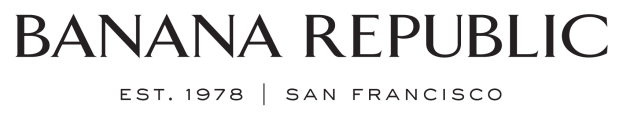 BANANA REPUBLIC VOUS TRANSPORTE CET ETE VERS UNE AVENTURE UNIQUE ET MODERNE, A L'IMAGE D'UN ROAD TRIP OUVERT.Banana Republic et sa directrice artistique, Marissa Webb, ont lancé leur toute dernière collection, pleinement inspirée d'expériences de vie trépidantes, empruntes de douceur brisée, de tissus affectionnés dans des teintes olive, or orchidée et bleu indigo – parfait, selon que vous cédiez à vos envies d'évasion estivale ou que vous profitiez simplement d'expériences locales. Il s'agit réellement et simplement de voyager. Avec pour objectif de positionner Banana Republic en précurseur de référence du style moderne américain, Webb a créé des pièces de garde-robe estivale polyvalentes, allant de vestes/blazers incontournables, de tuniques XXL à des robes aux matières légères.Webb et son équipe ont passé au peigne fin un trésor de pièces iconiques afin de les réinterpréter. La collection est donc née sur la route, lorsqu’ils se sont aventurés vers East Hampton jusqu'aux plages de Sagaponack à New York.L'esprit insouciant et la vie simple sur les plages de Sagaponack ont également permis  d’agrémenter la collection en y introduisant un soupçon de nuances de bleus et neutres avec des textures complexes, tels que des soies de parachute, des fils de câble, de la paille et du lin, parfait pour une échappée estivale."Peu importe où vous mène votre voyage - un week-end à East Hampton ou une aventure dans le Mojave - nous avons conçu une collection d'été garnie de pièces "Evasion" simples, précises, dans le souci du détail et intemporelles. Nous croyons fermement à une approche de "vie à 360 degrés " pour se vêtir, et vous retrouverez cet esprit dans nos deux collections “casual”  et “tailored", déclare Marissa Webb. " La polyvalence est la clé pour les femmes et les hommes – des pièces qui peuvent être portées de différentes manières ou utilisées pour de nombreuses occasions différentes. Tout est question du soin apporté aux détails et finitions de toutes les pièces de cette collection, et qui les rendent uniques. Comme il est amusant d'observer comment les gens s'approprient la collection à leur manière, pour la rendre personnelle”.A propos de Banana RepublicBanana Republic apporte une touche de fraîcheur aux vêtements classiques pour les hommes et les femmes de par le monde.  L'entreprise, qui a commencé en tant que boutique d'équipement safari à San Francisco, habille désormais une toute nouvelle génération d'explorateurs, grâce à des looks qui oscillent aisément entre comfort et raffinement. pour plus d'informations sur Banana Republic, veuillez visiter ( www.bananarepublic.ma).